                                                                      ПОСТАНОВЛЕНИЕ                                проект                                                    Главы муниципального образования«Натырбовское сельское поселение»«  » апреля  2020г.                                              №   .                                              с.НатырбовоОб    утверждении   Порядка   установления   и использования  полос отвода автомобильных дорог  местного значения муниципального образования «Натырбовское сельское поселение»	В  соответствии с Федеральным законом от 06 октября 2003 года № 131-ФЗ «Об общих принципах организации местного самоуправления в Российской Федерации», частью 5  статьеи  25  Федерального  закона  от  8  ноября  2007  года № 257-ФЗ «Об автомобильных дорогах и о дорожной деятельности в Российской Федерации и о внесении   изменений   в  отдельные  законодательные  акты  Российской  Федерации», Уставом муниципального образования «Натырбовское сельское поселение»ПОСТАНОВЛЯЮ:1. Утвердить Порядок установления и использования полос отвода автомобильных дорог местного значения муниципального образования «Натырбовское сельское поселение», согласно приложению к настоящему постановлению.2. Контроль за выполнением настоящего постановления возложить на заместителя главы муниципального образования «Натырбовское сельское поселение».                    3. Настоящее Постановление  обнародовать на информационном стенде в                       администрации  поселения  и разместить  на  официальном сайте администрации в                      сети  Интернет  по  адресу:  //adm-natyrbovo.ru//4. Постановление вступает в силу со дня его обнародования.Глава муниципального образования«Натырбовское сельское поселение»                                    Н.В.Касицына                                                                                                                Приложение № 1                                                                                                                                                  к Постановлению главы                                                                                                                           МО «Натырбовское сельское поселение»                                                                                                                                                   №    от «  » апреля 2020г.Порядок установления и использования полос отвода автомобильных дорог   местного значения муниципального образования «Натырбовское сельское поселение» 1. Настоящий Порядок определяет правила установления полос отвода автомобильных дорог   местного значения  муниципального образования «Натырбовское сельское поселение» (далее - автомобильные дороги), а также условия их использования. 2. Основные понятия, используемые в настоящем Порядке, применяются в тех же значениях, что и в Федеральном законе от  8  ноября  2007  года № 257-ФЗ «Об автомобильных дорогах и о дорожной деятельности в Российской Федерации и о внесении   изменений   в  отдельные  законодательные  акты  Российской  Федерации».	3. Границы полос отвода автомобильных дорог определяются на основании документации по планировке территории. Подготовка документации по планировке территории, предназначенной для размещения автомобильных дорог и (или) объектов дорожного сервиса, осуществляется с учетом Норм отвода земель для размещения автомобильных дорог и (или) объектов дорожного сервиса, утвержденных постановлением Правительства Российской Федерации от 2 сентября 2009 года № 717 «О нормах отвода земель для размещения автомобильных дорог и (или) объектов дорожного сервиса».  	4. Организация и проведение работ по образованию новых и упорядочению существующих объектов землеустройства - земельных участков, необходимых для размещения полос отвода автомобильных дорог в случае их строительства (реконструкции) либо для установления границ полосы отвода существующих автомобильных дорог, обеспечивается местной администрацией муниципального образования «Натырбовское сельское поселение» в соответствии с законодательством о размещении заказов на выполнение работ для муниципальных нужд.	5. Сформированные земельные участки, образующие полосу отвода автомобильных дорог, подлежат в установленном порядке постановке на государственный кадастровый учет. 	6. В границах полос отвода автомобильных дорог, за исключением случаев, связанных с производством работ в целях обеспечения безопасности дорожного движения, строительства, реконструкции, капитального ремонта, ремонта и содержания автомобильных дорог, размещения объектов, указанных в пункте 15 настоящего Порядка запрещается: 	6.1) выполнение работ, не связанных со строительством, реконструкцией, капитальным ремонтом, ремонтом и содержанием автомобильных дорог, а также с размещением объектов дорожного сервиса;	6.2) размещение зданий, строений, сооружений и других объектов, не предназначенных для обслуживания автомобильных дорог, их строительства, реконструкции, капитального ремонта, ремонта и содержания и не относящихся  к объектам дорожного сервиса;	6.3) распашка земельных участков, покос травы, осуществление рубок и повреждение лесных насаждений и иных многолетних насаждений, снятие дерна и выемка грунта, за исключением работ по содержанию полос отвода автомобильных дорог или ремонту автомобильных дорог, её участков;	6.4) выпас животных, а также их прогон через автомобильные дороги вне специально установленных мест, согласованных с владельцами автомобильных дорог;	6.5) установка рекламных конструкций, не соответствующих требованиям технических регламентов и (или) нормативным правовым актам о безопасности дорожного движения;	6.6) установка информационных щитов и указателей, не имеющих отношения к обеспечению безопасности дорожного движения или осуществлению дорожной деятельности;6.7) нарушение иных установленных Федеральным законом N 257-ФЗ требований и ограничений.	7. Размещение объектов дорожного сервиса в границах полос отвода автомобильных дорог осуществляется в соответствии с документацией по планировке территории и требованиями технических регламентов.	Минимально необходимые для обслуживания участников дорожного движения требования к обеспеченности автомобильных дорог объектами дорожного сервиса, размещаемыми в границах полос отвода автомобильных дорог (с указанием количества и вида объектов дорожного сервиса), а также требования к перечню минимально необходимых услуг, оказываемых на таких объектах дорожного сервиса, определяются в соответствии с постановлением Правительства Российской Федерации от 29 октября 2009 года № 860 «О требованиях к обеспеченности автомобильных дорог общего пользования объектами дорожного сервиса, размещаемыми в границах полос отвода». 	8. Земельные участки в границах полос отвода автомобильных дорог, предназначенные для размещения объектов дорожного сервиса, для установки и эксплуатации рекламных конструкций, могут предоставляться гражданам или юридическим лицам для размещения таких объектов  в порядке, установленном действующим законодательством Российской Федерации.	9. Обеспечение автомобильных дорог объектами дорожного сервиса должно осуществляться при соблюдении следующих условий:	1) объекты дорожного сервиса не должны ухудшать видимость на автомобильных дорогах, другие условия безопасности дорожного движения, а также условия использования и содержания автомобильных дорог и расположенных на них сооружений и иных объектов;   	2) выбор места размещения объектов дорожного сервиса должен осуществляться с учетом планируемых строительства, реконструкции, капитального ремонта автомобильных дорог;	3) объекты дорожного сервиса должны быть оборудованы стоянками и местами остановки транспортных средств, а также подъездами, съездами и примыканиями в целях обеспечения доступа к ним с автомобильных дорог. При примыкании к автомобильным дорогам подъезды и съезды должны быть оборудованы переходно-скоростными полосами и обустроены элементами обустройства автомобильных дорог в целях обеспечения безопасности дорожного движения.	10. В случаях строительства, реконструкции, капитального ремонта объектов дорожного сервиса, размещаемых в границах полос отвода автомобильных дорог, разрешение на строительство выдается в порядке, установленном Градостроительным кодексом Российской Федерации, органом осуществляющим выдачу разрешений на строительство на территории муниципального образования «Натырбовское сельское поселение», в границах полос отвода которых планируется осуществить строительство, реконструкцию, капитальный ремонт таких объектов.	11. За оказание услуг присоединения объектов дорожного сервиса к автомобильным дорогам взимается плата на основании заключаемого с местной администрацией муниципального образования «Натырбовское сельское поселение» договора о присоединении объекта дорожного сервиса к автомобильной дороге.	12. Плата за присоединение объектов дорожного сервиса к автомобильным дорогам  рассчитывается исходя из установленных  советом народных депутатов муниципального образования «Натырбовское сельское поселение» стоимости и перечня услуг, оказываемых по договору о присоединении соответствующего объекта дорожного сервиса к соответствующей автомобильной дороге.	13. Строительство, реконструкция, капитальный ремонт, ремонт и содержание подъездов, съездов и примыканий, стоянок и мест остановки транспортных средств, переходно-скоростных полос осуществляются владельцем объекта дорожного сервиса или за его счет.	14. Реконструкция, капитальный ремонт и ремонт примыканий объектов дорожного сервиса к автомобильным дорогам допускаются при наличии согласия   в   письменной   форме местной администрации муниципального образования «Натырбовское сельское поселение» на   выполнение указанных работ, содержащее технические требования и условия, подлежащие обязательному исполнению лицами, осуществляющими реконструкцию, капитальный ремонт и ремонт примыканий объектов дорожного сервиса к автомобильным дорогам.	 	15. Прокладка, перенос или переустройство инженерных коммуникаций, их эксплуатация в границах полос отвода автомобильных дорог осуществляется владельцами таких инженерных коммуникаций или за их счет на основании договора, заключаемого владельцами таких инженерных коммуникаций с администрацией муниципального образования «Натырбовское сельское поселение», и  разрешения   (на строительство,  выдаваемого  в соответствии с Градостроительным кодексом Российской Федерации и Федеральным законом от 8 ноября 2007 года № 257-ФЗ «Об автомобильных дорогах и о дорожной деятельности в Российской Федерации и о внесении   изменений   в  отдельные  законодательные  акты  Российской  Федерации»  (в случае, если для прокладки, переноса или переустройства таких инженерных коммуникаций требуется выдача разрешения на строительство). 	16. В случае, если прокладка, перенос или переустройство инженерных коммуникаций в границах полос отвода автомобильных дорог влечет за собой реконструкцию или капитальный ремонт автомобильных дорог, ее участков, такие реконструкция, капитальный ремонт осуществляются владельцами инженерных коммуникаций или за их счет.	17. В пределах полос отвода автомобильных дорог в целях обеспечения безопасности дорожного движения, строительства, реконструкции, капитального ремонта, ремонта и содержания автомобильных дорог разрешается использовать в установленном порядке общераспространенные полезные ископаемые, пресные подземные воды, а также пруды,  обводненные карьеры.	18. В границах полос отвода автомобильных дорог разрешается выполнение состава и вида дорожных  работ, установленных приказом Министерства транспорта Российской Федерации от 16 ноября 2012 года № 402 «Об утверждении Классификации работ по капитальному ремонту, ремонту и содержанию автомобильных дорог общего пользования», юридическим лицам, осуществляющим содержание автомобильных дорог.УРЫСЫЕ ФЕДЕРАЦИЕАДЫГЭ РЕСПУБЛИКМУНИЦИПАЛЬНЭ  ГЪЭПСЫКIЭ ЗИIЭ «НАТЫРБЫЕ  КЪОДЖЭ ПСЭУПI»385434 с. Натырбово,ул. Советская № 52тел./факс 9-76-69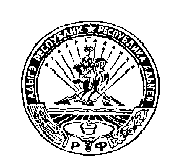 РОССИЙСКАЯ ФЕДЕРАЦИЯРЕСПУБЛИКА АДЫГЕЯМУНИЦИПАЛЬНОЕ ОБРАЗОВАНИЕ«НАТЫРБОВСКОЕ СЕЛЬСКОЕ ПОСЕЛЕНИЕ»385434 с. Натырбово, ул. Советская № 52тел./факс 9-76-69